Drug Addiction Brochure 			Due: ______________You have just been hired by a drug rehab treatment center in your city. You are to lead a series of weekly information seminars discussing various substances and how some can become addictive. Part of your strategy is to create pamphlets summarizing each substance. 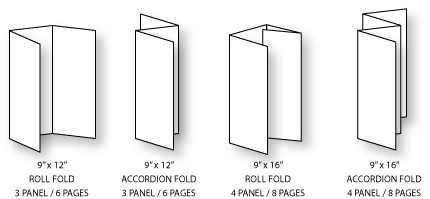 From the list below chose ONE drug that can become addictive and create a professional-looking brochure describing the following:Brief Description: Name of drug, legal/illegal, illicit, nick names, family of drugs it belongs to, other drugs in this family.How does it work? (How it affects the brain- reward pathway, receptors, brain’s response).How/why is it used? (pain treatment, recreational, certain conditions).How is it taken/administered? (pills/injection/inhaled) Are there any side effects? short or long termCan you develop a tolerance? Is it possible to overdose? What happens? If so, what is the treatment?  Graph comparing Deaths and/or addiction stats in BC – graph this against other causes of death or addictions. Signs or symptoms of addiction. WithdrawalWhere can one get help in Lower Mainland?You will need to be concise to fit this all on a standard size (8.5 X 11) paper. You will be graded on accuracy, brevity and completeness as well as overall aesthetics and layout.Must be typed and handed in as a hard copySITE YOUR SOURCES on a SEPARATE sheet of paper.MethamphetamineCocaineHeroinNicotineCaffeineAlcohol MorphinecodeineMarijuana Ecstasy Fentanyl Oxycontin Presentation RubricSign up Sheethttps://www.rxlist.com/drugs/alpha_a.htmhttps://www.boardpreprecovery.com/rehab-blog/addiction-hijacks-brain/https://www.canada.ca/en/health-canada/services/substance-use/get-help-problematic-substance-use.htmlhttps://nida.nih.gov/publications/drugs-brains-behavior-science-addiction/drugs-brain#:~:text=Some%20drugs%2C%20such%20as%20marijuana,onto%20and%20activate%20the%20neurons.1 - 45 - 89 - 1213 - 16ContentContent is insufficient. Many elements missing. Many elements not discussed. Basic level of content provided. Content minimally discussed.Most or all necessary content present and well described. All content present and thoroughly discussed. Sophisticated understanding demonstrated.AccuracyContent is confusing orcontains morethan one factualerror.The content isGenerally accurate,but one piece ofinformation isclearly flawed orinaccurate.Most of thecontent is accurate,but one piece of informationthat might be inaccurate. All content is accurate with no no factual errors1 - 23-45-67-8OrganizationInformation disorganized. Some informationis logicallysequenced. Most informationis organized in aclear, logical way.Information isorganized in aclear, logical way.Overall EffectivenessDoes not inform the reader.Difficult to glean information easilySome information is easy to understand. Information clear and easy to understand. Reader easily informed. Consistently Effective and Cohesive pages that completely inform the reader.Use of GraphicsMissing Graphics.Several graphicsare unattractiveAND detract from the content.Some use of graphics and areattractive but a few do not seem to support thetheme/content.A few graphics are not attractive butall support thetheme/content.All graphics areattractive (size and colours) andsupport thecontent.Spelling and GrammarPresentation has more than 2 grammatical and/or spelling errorsPresentation has 1-2 grammatical errors but no misspellingsPresentation has 1-2 misspellings but no grammatical errorsPresentation has no misspellings or grammatical errors. 0123Content in own wordsMostly plagiarizedAll content in own wordsSource cited0-1 sources 2-3 sources4-5 sources More than 5 SubstanceName(s)NicotineMarijuana EcstasyOxyContinCocaineHeroinmorphine AlcoholCaffeineMethamphetamine Fentanyl